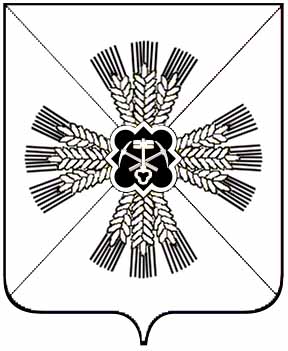 КЕМЕРОВСКАЯ ОБЛАСТЬПРОМЫШЛЕННОВСКИЙ МУНИЦИПАЛЬНЫЙ РАЙОНПРОМЫШЛЕННОВСКОЕ ГОРОДСКОЕ ПОСЕЛЕНИЕСОВЕТ  НАРОДНЫХ  ДЕПУТАТОВПРОМЫШЛЕННОВСКОГО ГОРОДСКОГО  ПОСЕЛЕНИЯ(2-й созыв, 66-заседание)                                                    Р Е Ш Е Н И Еот 18.11.2014 г. №170О внесении изменений в решениеСовета народных депутатовПромышленновского городского поселенияОт 19.11.2012г№ 81«Об установлении земельного налога»В соответствии с гл.31 Налогового кодекса Российской Федерации, Федеральным законом от 06.10.2003 №131-ФЗ «Об общих принципах организации местного самоуправления в Российской Федерации», Уставом Промышленновского городского  поселения, Совет народных депутатов Промышленновского городского  поселения РЕШИЛ:1. Внести в решение Совета народных депутатов Промышленновского городского  поселения от 19.11.2012г № 81 «Об установлении земельного налога» следующие изменения:1.1.Раздел 6 Решения изложить в новой редакции:«6.Порядок и сроки уплаты налога и авансовых платежей по налогу.Налог и авансовые платежи по налогу подлежат уплате налогоплательщиками в следующем порядке:1.налогоплательщики-организации уплачивают:1.1. самостоятельно исчисленные суммы авансовых платежей по налогу в течение налогового периода не позднее последнего числа месяца, следующего за истекшим отчетным периодом, как одну четвертую налоговой ставки процентной доли кадастровой стоимости земельного участка по состоянию на 1 января года, являющегося налоговым периодом.Отчетными периодами  признаются первый квартал, второй квартал и третий кварталы текущего налогового периода. Авансовые платежи уплачиваются не позднее последнего числа месяца, следующего за отчетным периодом (30 апреля, 31 июля, 31 октября).1.2.налог подлежит уплате по истечении налогового периода не позднее 1 февраля года, следующего за истекшим налоговым периодом.2.Сумма налога, подлежащая уплате в бюджет налогоплательщиками-физическими лицами, исчисляется налоговыми органами.2.1.для физических лиц срок уплаты земельного налога установлен налоговым законодательством».1.2.Раздел 7 изложить в редакции:«7. Порядок и сроки предоставления в налоговые органы документов, подтверждающих право на уменьшение налоговой базы.Документы, подтверждающие право на уменьшение налоговой базы предоставляются в налоговый орган:1.налогоплательщиками-органищациями одновременно с декларациями по земельному налогу, но не позднее 1 февраля года, следующего за истекшим налоговым периодом.2.налогоплательщики-физические лица, уплачивающими налог на основании налогового уведомления, не позднее 1 февраля года следующего за налоговым периодом».2.Решение вступает в силу с 01.01.2015 года и подлежит опубликованию в районной газете «Эхо» не позднее 1 декабря 2014г., а также на официальном сайте  администрации Промышленновского  муниципального района.3.. Контроль за исполнением решения возложить на комиссию по бюджету, налогам и финансовой политике (Ф.И.О.)Председатель Совета народных депутатовПромышленновского городского поселения                             С.Ю.МеренковаГлава городского поселения                                                      Д.А.Дробот